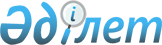 Об утверждении методики определения опорных сельских населенных пунктов
					
			Утративший силу
			
			
		
					Приказ Министра национальной экономики Республики Казахстан от 2 февраля 2016 года № 53. Зарегистрирован в Министерстве юстиции Республики Казахстан 3 марта 2016 года № 13375. Утратил силу приказом Министра национальной экономики Республики Казахстан от 4 февраля 2021 года № 14.
      Сноска. Утратил силу приказом Министра национальной экономики РК от 04.02.2021 № 14 (вводится в действие по истечении десяти календарных дней после дня его первого официального опубликования).
      В соответствии с Программой развития регионов до 2020 года, утвержденной постановлением Правительства Республики Казахстан от 28 июня 2014 года № 728, ПРИКАЗЫВАЮ:
      1. Утвердить прилагаемую методику определения опорных сельских населенных пунктов.
      2. Признать утратившим силу приказ Первого заместителя Премьер-Министра Республики Казахстан – Министра регионального развития Республики Казахстан от 18 сентября 2013 года № 234/ОД "Об утверждении методики определения опорных сельских населенных пунктов" (зарегистрированный в Реестре государственной регистрации нормативных правовых актов за № 8821, опубликованный в газете "Казахстанская правда" 28 ноября 2013 года № 325 (27599).
      3. Департаменту региональной политики и развития местного самоуправления Министерства национальной экономики Республики Казахстан принять необходимые меры по своевременному согласованию Перечня опорных сельских населенных пунктов.
      4. Департаменту региональной политики и развития местного самоуправления Министерства национальной экономики Республики Казахстан обеспечить:
      1) государственную регистрацию настоящего приказа в Министерстве юстиции Республики Казахстан;
      2) в течение десяти календарных дней после государственной регистрации настоящего приказа в Министерстве юстиции Республики Казахстан направление его копии в печатном и электронном виде на официальное опубликование в периодических печатных изданиях и информационно-правовой системе "Әділет", а также в Республиканский центр правовой информации для внесения в эталонный контрольный банк нормативных правовых актов Республики Казахстан;
      3) размещение настоящего приказа на интернет-ресурсе Министерства национальной экономики Республики Казахстан и на интранет-портале государственных органов;
      4) в течение десяти рабочих дней после государственной регистрации настоящего приказа в Министерстве юстиции Республики Казахстан представление в Юридический департамент Министерства национальной экономики Республики Казахстан сведений об исполнении мероприятий, предусмотренных подпунктами 1), 2) и 3) пункта 4 настоящего приказа.
      5. Контроль за исполнением настоящего приказа возложить на курирующего вице-министра национальной экономики Республики Казахстан.
      6. Настоящий приказ вводится в действие по истечении десяти календарных дней после дня его первого официального опубликования. Методика
определения опорных сельских населенных пунктов
1. Общие положения
      1. Настоящая методика определения опорных сельских населенных пунктов (далее – Методика) разработана в соответствии с Программой развития регионов до 2020 года, утвержденной постановлением Правительства Республики Казахстан от 28 июня 2014 года № 728.
      2. Методика устанавливает алгоритм действий местных исполнительных органов области совместно с акиматами районов (городов областного значения) по определению опорных сельских населенных пунктов (далее – ОСНП). 2. Критерии определения ОСНП
      3. ОСНП определяются из числа сельских населенных пунктов (далее – СНП):
      1) являющимися центрами сельских округов, селами и поселками, не входящие в состав сельского округа;
      2) имеющих высокий или средний потенциал социально-экономического развития с уровнем потенциала не ниже 50 баллов;
      3) расположенных в радиусе не менее 20 километров от города или районного центра;
      4) с численностью населения не менее среднеарифметического показателя района среди центров сельских округов, сел и поселков, не входящих в состав сельского округа.
      4. При определении ОСНП учитывается:
      1) преимущественно центральное расположение в системе населенных пунктов и оптимальный радиус охвата группы населенных пунктов;
      2) преимущественно базовое предприятие (крупное сельскохозяйственное производство и другие.);
      3) преимущественно приграничное расположение;
      4) расположение от другого ОСНП на расстоянии не менее 50 километров;
      5) развитая социальная и инженерная инфраструктура;
      6) территория для перспективного развития и застройки (наличие свободных земель, отсутствие ограничивающих факторов);
      7) транспортная доступность к рынкам сбыта;
      8) благоприятная экологическая ситуация. 3. Алгоритм действий местных исполнительных органов
      5. Местный исполнительный орган района (города областного значения) в соответствии с критериями определения ОСНП настоящей методики формирует и представляет перечень ОСНП в местный исполнительный орган области.
      6. Местный исполнительный орган области по согласованию с уполномоченным органом в области регионального развития определяет перечень ОСНП. 4. Источники информации
      7. Источниками информации для определения ОСНП являются:
      1) данные общегосударственных статистических наблюдений;
      2) информация, полученная от местных исполнительных органов в ходе проведения обследования социально-экономического состояния и перспектив развития СНП;
      3) данные ведомственных наблюдений.
					© 2012. РГП на ПХВ «Институт законодательства и правовой информации Республики Казахстан» Министерства юстиции Республики Казахстан
				
Министр
национальной экономики
Республики Казахстан
Е. ДосаевУтверждена
приказом Министра
национальной экономики
Республики Казахстан
от 2 февраля 2016 года № 53